UVA WELLASSA UNIVERSITY OF SRI LANKA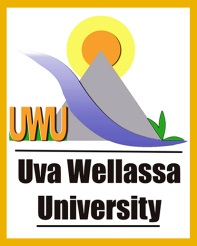 FORM OF APPLICATION01.	(a)	Name in Full: (Dr./Mr/Mrs/Miss (underline the Surname)----------------------------------------------------------------------------------------------------------------------------------------------------------------------------------------------------------------------------------------	(b)	Name with initials	:----------------------------------------------------------------------------02.	(a)	Permanent Address 		:	(b)	Contact Address (If differ 	:From permanent address(c)	Contact Telephone No.	: Home				Mobile(d)	E-mail				:03.		National Identity Card No.	:04.	(a)	Date of Birth			:	(b)	Age as at the closing date of 	:		applications05.		Civil Status			:07.		Whether Citizen of Sri 	:		Lanka (State whether by		decent or by registration) if		by registration, give		reference number & date of 		certificate of citizenship08.	Qualifications – (All qualifications to be considered should be indicated in the application)	(a)  University Education:(b) Professional Qualifications:(c) Postgraduate Qualifications:09.	Any other academic distinction	:	Scholarships, medals, prizes etc.	(Indicate the Institution from which	such awards have been obtained)10.	Research & Publications if any (If	:	space is insufficient, please useseparate sheet of same size)11.	Proficiency in Languages: Highest Examination passed in:	Sinhala	:	English	:	Tamil		:12.		(a)	Present Occupation & last salary drawn (please indicate whether your occupation comes under the purview of higher education institution ,Gvt Department or Gvt. Corporation, give detail and period)	:		(b)	Previous appointment if any, with dates13.	(a)	Period of experience gained as at the closing date of Applications relevant to the  post applied:14.	Extra-Curricular	:	Activities15.	(Names of two non-related reference with addresses and Contact Nos.1.	Name				Address  	Contact Numbers2.I do hereby certify that particulars submitted by me in this application are true and accurate. I am aware that if any of these particulars are found to be false or inaccurate, I am liable to be disqualified before selection and to be dismissed without any compensation if the inaccuracy is detected after appointment.								……………………………………………………									Signature of ApplicantDate:To be completed by the present employer (if any)Applicant can/ cannot be released, if selected for appointment any specialComments:…………………………………………………………………………………………………………………………………………………………………………………………………………………………………………………………………………………………..……………………………………………………………………………………………………………………………………………………..								     ……………………………………………………								          Signature of the Head of Dept.POST APPLIED FOR:Degree/ DiplomaClassUniversityYear ofCommencementEffectiveDateDurationInstitutionQualificationsObtainedDate ofCommencementEffectiveDateDurationPostgraduateDegree/ DiplomaUniversityBy Course orBy ResearchDate of CommencementEffectiveDateDuration(PrescribedPeriod of Registration)NoDepartment/InstitutionPostSalary ScalesFromTo